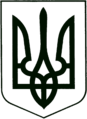 УКРАЇНА
МОГИЛІВ-ПОДІЛЬСЬКА МІСЬКА РАДА
ВІННИЦЬКОЇ ОБЛАСТІВИКОНАВЧИЙ КОМІТЕТ РІШЕННЯ№83             Від 30.03.2017р.                                              м. Могилів-ПодільськийПро постановку громадян на квартирний облікКеруючись ст. 30 Закону України «Про місцеве самоврядування в Україні», ст.ст. 9, 15, 18, 31, 34, 38, 39 Житлового кодексу України, Правилами обліку громадян, які потребують поліпшення житлових умов і надання їм жилих приміщень в УРСР, затверджених постановою Ради Міністрів УРСР, Укрпрофради від 11.12.1984р., розглянувши матеріали, представлені житловою комісією міськвиконкому та заяви громадян, - виконком міської ради ВИРІШИВ:1. Включити у першочерговий список квартирного обліку:- гр. ______________________________ ____ року народження, склад сім’ї 4 чоловіка. Проходить військову службу у військовій частині ____, учасник АТО. Підставою для взяття на облік є відсутність житла та проживання у родичів.- гр. ______________________________ ____ року народження, склад сім’ї 3 чоловіка. Працює в Могилів-Подільському ВП ГУНП у Вінницькій області, на посаді начальника сектору логістики та матеріально-технічного забезпечення, учасник АТО. Підставою для взяття на облік є відсутність житла та проживання у родичів.- гр. ______________________________ ____ року народження, склад сім’ї 4 чоловіка. Проходить службу в військовій частині ______, на посаді командира ЗК відділення, учасник АТО. Підставою для взяття на облік є відсутність житла та проживання у родичів.- гр. _____________________________ _____ року народження, склад сім’ї 5 чоловік. Працює в ТОВ «Фармастор» касиром торгівельного залу, багатодітна сім’я. Підставою для взяття на облік є відсутність житла та проживання у родичів.- гр. _____________________________ ____ року народження, склад сім’ї 2 чоловіка. Тимчасово не працює, декретна відпустка. Підставою для взяття на облік є відсутність житла та проживання у родичів.2. Головному спеціалісту з житлових питань управління житлово-комунального господарства міської ради Кушніру П.П. здійснити заходи, передбачені чинним законодавством, згідно даного рішення.3. Контроль за виконанням даного рішення покласти на заступника міського голови з питань діяльності виконавчих органів Кригана В.І..           Міський голова                                                              П. Бровко